Опросный листТруба резиноваяДля оптимального подбора конструкции изделия и марки резиновой смеси, просим Вас подробно заполнить все вышеперечисленные пункты опросного листа.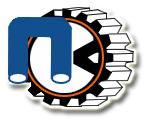 ООО ПромЭлементИНН 7450061888, КПП 746001001                                                                                                                            Юридический адрес: 454047, г. Челябинск, ул. Жукова, 14, оф. 46;                                                     тел. Факс. (351) 722-15-93,225-01-92,225-01-93                    e-mail:   pochta@promelement.ru                                                                    р/с   40702810407110005580 в ПАО "ЧЕЛИНДБАНК" ,                                                                                                 к/с № 30101810400000000711               сайт: www.promelement.ru                    П р о м Э л е м е н т  -  В а ж н ы й     Э Л Е М Е Н Т    В а ш е г о    У с п е х а!!!                    П р о м Э л е м е н т  -  В а ж н ы й     Э Л Е М Е Н Т    В а ш е г о    У с п е х а!!!Техническая характеристика изделияТехническая характеристика изделияТехническая характеристика изделияРабочее давление, МПаРабочее давление, МПаНоминальный внутренний диаметр, ммНоминальный внутренний диаметр, ммНоминальный наружный диаметр, ммНоминальный наружный диаметр, ммДлина, ммДлина, ммРадиус изгиба трубы (при необходимости), мРадиус изгиба трубы (при необходимости), мТип соединенияФланцевое соединение:- фиксированный фланец- поворотный фланец- быстроразъемное соединениеГабаритные размеры фланцаТип соединенияФланцевое соединение:- фиксированный фланец- поворотный фланец- быстроразъемное соединениеГабаритные размеры фланцаТип соединенияСоединение "под сварку"Длинна трубы под сварку,ммТип соединенияСоединение "под хомут"Ширина хомута, ммКоличество, шт:Количество, шт:Количество, шт:Количество, шт:Дополнительные требования:Дополнительные требования:Характеристика рабочей средыХарактеристика рабочей средыХарактеристика рабочей средыТемпература рабочей среды, градусТемпература рабочей среды, градусТемпература окружающей среды, градусТемпература окружающей среды, градусСодержание твердого втранспортируемом материале, %Содержание твердого втранспортируемом материале, %Гранулометрический состав частицтранспортируемого материалаГранулометрический состав частицтранспортируемого материалаХимический состав транспортируемогоматериала, рН рабочей средыХимический состав транспортируемогоматериала, рН рабочей средыКонтактная информацияКонтактная информацияКонтактная информацияНазвание организации:Название организации:Контактное лицо:Контактное лицо:Контактные телефоны:Контактные телефоны: